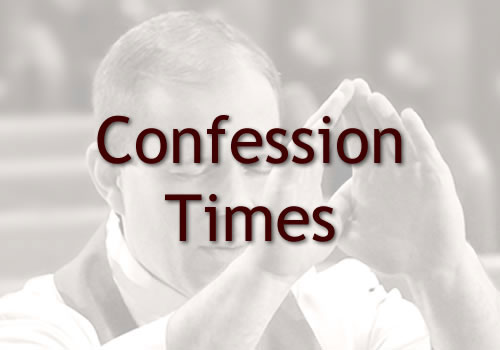 Confession Times:Saturday morning 10.30amFirst Friday of each month 7-8pmYou may also contact one of the priests of the parish at any time.